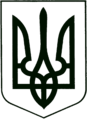 УКРАЇНА
МОГИЛІВ-ПОДІЛЬСЬКА МІСЬКА РАДА
ВІННИЦЬКОЇ ОБЛАСТІ  РІШЕННЯ №710Про хід виконання комплексної Програми підтримки сім’ї, запобігання домашньому насильству, забезпечення рівних прав і можливостей жінок та чоловіків та попередження торгівлі людьми на період 2022-2024 роки за 2022 рік	Керуючись пунктом 16 частини першої статті 43 Закону України «Про місцеве самоврядування в Україні», Сімейним кодексом України, законами України «Про охорону дитинства», «Про забезпечення рівних прав та можливостей жінок і чоловіків», «Про попередження насильства в сім’ї», «Про протидію торгівлі людьми», «Про внесення змін до деяких законодавчих актів України з питань соціального захисту багатодітних сімей», -міська рада ВИРІШИЛА:       1.	 Інформацію начальника управління праці та соціального захисту населення міської ради Дейнеги Л.І. про хід виконання комплексної Програми підтримки сім’ї, запобігання домашньому насильству, забезпечення рівних прав і можливостей жінок та чоловіків та попередження торгівлі людьми на період 2022-2024 роки за 2022 рік» взяти до відома.  2. Виконавцям Програми здійснювати виконання затверджених заходів передбачених Програмою щодо реалізації підтримки сім’ї, запобігання домашньому насильству, забезпечення рівних прав і можливостей жінок та чоловіків та попередження торгівлі людьми на період 2022-2024 роки у повному обсязі.	 3. Контроль за виконанням даного рішення покласти на заступника міського голови з питань діяльності виконавчих органів Слободянюка М.В. та на  постійну комісію міської ради з гуманітарних питань (Чепелюк В.І.).     Міський голова                                                   Геннадій ГЛУХМАНЮКВід 24.03.2023р.31 сесії            8 скликання